Introduction to https://js.vnu.edu.vn/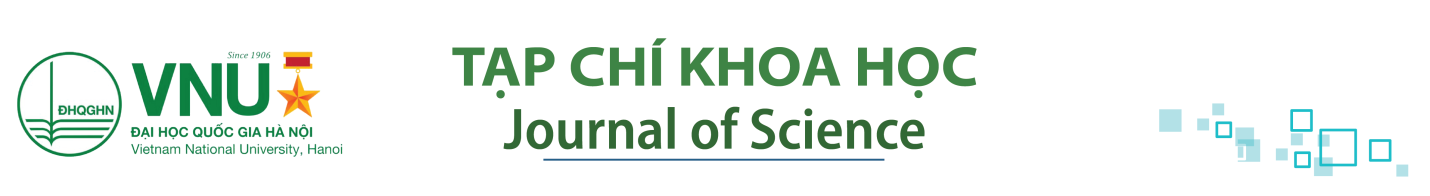 The Vietnam National University (VNU) Journal of Science was established in 1985. Since then, the journal has grown in quality, size, scope and now comprises a dozen of serials spanning academic research.VNU Journal of Science: Advanced Materials and DevicesThis journal provides researchers with the opportunity to publish research covering all areas of materials science and technology, providing maximum exposure for published articles, making the research available to all to read and share. Published by VNU, the journal will be produced by Elsevier and hosted on ScienceDirect. 2. VNU Journal of Science: Computer Science and Communication EngineeringThis is a peer reviewed scientific journal of VNU. It aims to publish high quality works in the field of computer science, computer and communication technology, including some major topics such as: theoretical computer science, software engineering, computer engineering, information systems, … 3. VNU Journal of Science: Earth and Environmental SciencesWith the rapid expansion of the field of earth sciences, environmental science and technology, VNU Journal of Science: Earth and Environmental Sciences was launched in 2007, aiming to publish high quality works in the field of earth and environmental sciences.4. VNU Journal of Science: Education ResearchIn 2013, this journal was launched, including these topics: Education management; Education quality; Education reform; Educational research; Education studies; Teaching and learning.5. VNU Journal of Science: Economics and BusinessThe rapid expansion of the field of Economics and Business leads to the launch of the VNU Journal of Science: Economics and Business in 2002, aiming to publish high quality works in the field of economics and business.6. VNU Journal of Foreign StudiesIn 2002, the VNU Journal of Science: Foreign Studies was launched. The journal publishes blind peer-reviewed research papers, discussions and reviews concerning: Linguistics; Foreign language education; International studies; Related social sciences and humanities. 7. VNU Journal of Science: Mathematics - PhysicsThis journal was launched in 2002, publishing publishes peer-reviewed research papers, communications and reviews dealing with: Advanced engineering; Advanced structures; Computational sciences; Material sciences; Mathematics; Mechanics; Nano sciences; Physics.8. VNU Journal of Science: Legal StudiesVNU Journal of Science: Legal Studies was introduced in 2002, publishing works dealing with: Administrative law; Business law; Civil law and civil procedure; Criminal justice; Criminology and crime prevention; Constitutional law; International law; Legal science; State and law.9. VNU Journal of Science: Natural Sciences and TechnologyThe VNU Journal of Science: Natural Sciences and Technology was launched since 1985, providing researchers with the opportunity to publish research covering all areas of chemistry, biology, bio-technology, environmental technology and materials science.10. VNU Journal of Science: Policy and Management StudiesThe VNU Journal of Science: Policy and Management Studies was launched in 2015,  publishing peer-reviewed research papers, communications and reviews dealing with: Decision science; Management science; Policy science; Policy study; Policy making; Research management.11. VNU Journal of Science: Social Sciences and HumanitiesThe VNU Journal of Science: Social Sciences and Humanities was introduced in 1985, aiming to publish high quality works in the field of social sciences and humanities, namely Anthropology; Communication studies; History; Linguistics; Sociology…12. VNU Journal of Science: Medical and Pharmaceutical SciencesThe VNU Journal of Science: Medical and Pharmaceutical Sciences was introduced in 2016, aiming to publish high quality works in the field of medical and pharmaceutical sciences., namely Drug; Medical practice; Nursing; Public health; Pharmaceuticals…